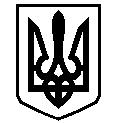 У К Р А Ї Н АВАСИЛІВСЬКА МІСЬКА РАДАЗАПОРІЗЬКОЇ ОБЛАСТІР О З П О Р Я Д Ж Е Н Н Яміського голови13 червня   2019                                                                                                № 69Про скликання  виконавчого комітету Василівської  міської ради  	Відповідно до ст. 42, 53 Закону України «Про місцеве самоврядування в Україні»Скликати  засідання  виконавчого  комітету Василівської міської ради Запорізької області  13 червня   2019  року о 14-00 годині  в приміщенні  Василівської міської ради за адресою: м.Василівка, бульвар Центральний, 1.Включити до порядку денного  засідання виконавчого комітету міської ради  питання:Про затвердження проектно-кошторисної документації на об’єкт «Капітальний ремонт тротуару по вул. Театральній м.Василівка Запорізької області»;  Про затвердження проектно-кошторисної документації на об’єкт «Капітальний ремонт частини приміщень першого поверху адмінбудівлі, розташованої за адресою : б-р Центральний, 1, м. Василівка, Запорізька область»;  Про затвердження проектно-кошторисної документації на об’єкт «Капітальний ремонт частини фасаду адмінбудівлі, розташованої за адресою: б-р Центральний, 1, м. Василівка, Запорізька область» .Доповідає – Коновалов В.О. –  начальник відділу будівництва та інвестиційного розвитку   виконавчого апарату міської ради.2.4.   Про надання матеріальної допомоги;2.5. Про зняття статусу «службове» приміщенню за адресою: м. Василівка, вул. Державна, буд. 3, кв. 4 та виключення його зі складу службових;2.6. Про постановку на квартирний облік Козуліна В.П.;2.7. Про призначення відповідального квартиронаймача житлового  приміщення за адресою: м. Василівка, вул. Державна  буд. 3, кв. 4;2.8. Про присвоєння поштової адреси   житловому будинку за адресою: м. Василівка, вул. Василькова, буд. 3. Доповідає – Джуган Н.В.  - заступник  міського голови з питань діяльності виконавчих органів ради, начальник відділу з гуманітарних питань  виконавчого апарату міської ради.2.9. Про затвердження плану роботи виконавчого комітету Василівської міської ради на ІІ півріччя  2019 року.Доповідає - Кривуля В.В.- керуючий справами виконавчого комітету, начальник відділу юридичного забезпечення та організаційної роботи виконавчого апарату міської ради.Міський голова                                                                                                Л.М.Цибульняк  